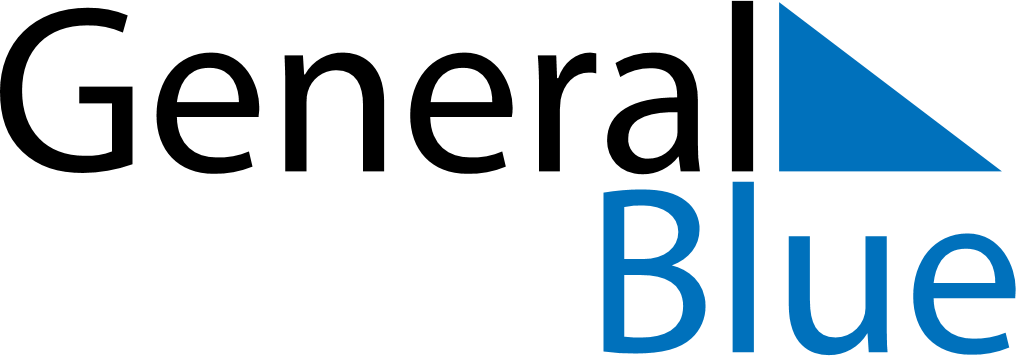 June 2020June 2020June 2020Dominican RepublicDominican RepublicMONTUEWEDTHUFRISATSUN1234567891011121314Corpus Christi15161718192021222324252627282930